แบบติดตาม (ต.4)แบบฟอร์มสรุปผลการดำเนินงานโครงการประจำปีงบประมาณ พ.ศ………………………….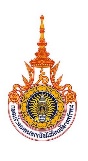 ของมหาวิทยาลัยเทคโนโลยีราชมงคลตะวันอออกงบประมาณ 	 งบประมาณแผ่นดิน   งบประมาณเงินได้    งบประมาณเพิ่มเติมระหว่างปีผลผลิต	    	ผู้สำเร็จการศึกษาด้านวิทยาศาสตร์และเทคโนโลยี   ผู้สำเร็จการศึกษาด้านสังคมศาสตร์       ผลผลิตผลงานทำนุบำรุงศิลปวัฒนธรรม  	          ผลผลิตผลงานบริการวิชาการ       อื่นๆ ระบุ.................................................................ชื่อโครงการ.....................................................................................................................................................หน่วยงาน........................................................................................................................................................สอดคล้องประเด็นยุทธศาสตร์ของมหาวิทยาลัยยุทธศาสตร์ที่...........................................................................................................................................กลยุทธที่..................................................................................................................................................		ตัวชี้วัดที่..................................................................................................................................................วัตถุประสงค์กลุ่มเป้าหมายและผู้เข้าร่วมโครงการ  รวมทั้งสิ้น....................คน     แผน..................ผล.........................ผู้เข้าร่วมโครงการ/ผู้เข้ารับบริการ 	    จำนวน .................. คน     แผน..................ผล.........................  คณะผู้ดำเนินการโครงการ    	    จำนวน .................. คน     แผน..................ผล.........................วันและสถานที่ดำเนินโครงการ		แผนการดำเนินงาน   (วัน/เดือน/ปี).........................................สถานที่..............................................		ผลการดำเนินงานจริง (วัน/เดือน/ปี).........................................สถานที่..............................................		มีการปรับระยะเวลาดำเนินงานเนื่องจาก..........................................................................................7.งบประมาณ 	7.1 งบประมาณที่ได้รับจัดสรร-2-	7.2 รายรับ (กรณีที่เป็นโครงการหารายได้)8. สรุปผลการดำเนินงานโครงการ  8.1  กิจกรรมที่ดำเนินการตามวัตถุประสงค์โครงการ  * หมายเหตุ ทำเครื่องหมาย () ลงในช่องว่าง ปัญหา อุปสรรค ในการจัดโครงการ			1........................................................................................................................................			2........................................................................................................................................		8.3     แนวทางแก้ไขปัญหา อุปสรรค			1........................................................................................................................................			2........................................................................................................................................		8.4. ภาพประกอบกิจกรรมของโครงการ (ไม่เกิน 6 ภาพ พร้อมคำบรรยายด้านล่างของภาพ)                (บรรยายภาพ)............................                    (บรรยายภาพ).....................        -3-9. ตัวชี้วัดการใช้จ่ายงบประมาณ-4--5-10. หน่วยงานอัพโหลดไฟล์เล่มรายงานฉบับสมบูรณ์ (ระบุลิ้งหน้าเพจ/URL สำหรับการดาวโหลดไฟล์)	...................................................................................................................................................................	...................................................................................................................................................................		ลงชื่อ (...........................................................)        .........................................................      ผู้รับผิดชอบโครงการลงชื่อ (...........................................................)        .........................................................     หัวหน้าหน่วยงานวัตถุประสงค์วัตถุประสงค์ตัวชี้วัดหน่วยนับค่าเป้าหมายแผนผลประเภท/หมวดเงินแผนที่ได้รับอนุมัติแผนที่ได้รับอนุมัติแผนที่ได้รับอนุมัติผลที่เบิกจ่ายจริงผลที่เบิกจ่ายจริงผลที่เบิกจ่ายจริงคงเหลือประเภท/หมวดเงินงบแผ่นดินงบรายได้งบอื่น ๆ(ลงทะเบียน)งบแผ่นดินงบรายได้งบอื่น ๆ(ลงทะเบียน)ค่าตอบแทนค่าใช้สอยค่าวัสดุรวมทั้งสิ้นประเภท/หมวดเงินแผนรายรับแผนรายรับแผนรายรับผลรายรับจริงผลรายรับจริงผลรายรับจริงคงเหลือประเภท/หมวดเงินงบแผ่นดินงบรายได้งบอื่น ๆ(ลงทะเบียน)งบแผ่นดินงบรายได้งบอื่น ๆ(ลงทะเบียน)ค่าลงทะเบียนอื่นๆ...............รวมทั้งสิ้นกิจกรรมปี 25.......ปี 25.......ปี 25.......ปี 25.......ปี 25.......ปี 25.......ปี 25.......ปี 25.......ปี 25.......ปี 25.......ปี 25.......ปี 25.......กิจกรรมต.ค.พ.ยธ.ค.ม.คก.พ.มี.ค.เม.ยพ.คมิ.ย.ก.ค.ส.ค.ก.ย.1.ผลดำเนินการ เช่นแต่งตั่งกรรมการ /ขออนุมัติโครงการ1.2  ผลการดำเนินงานตามแผน เช่น การจัดเตรียมงานเอกสารอุปกรณ์1.3. ลักษณะในการดำเนินกิจกรรม  ในโครงการตามตารางกำหนดการ เช่น  การสัมมนา  การฝึกอบรม การฝึกอบรมเชิงปฏิบัติการ การประชุมเชิงปฏิบัติการ และศึกษาดูงาน    1.3.1 ...........................................1.4.  ผลการติดตามและประเมินผลการดำเนินงาน 1.5.  ผลการเบิกจ่ายเงิน หน่วย : ล้านบาท (ทศนิยม 3 ตำแหน่ง)รายการตัวชี้วัดรายการตัวชี้วัดหน่วยหน่วยแผน/ผลการดำเนินงานแผน/ผลการดำเนินงานแผน/ผลการดำเนินงานผลการดำเนินงานของโครงการผลการดำเนินงานของโครงการหมายเหตุรายการตัวชี้วัดรายการตัวชี้วัดหน่วยหน่วยแผนผลผลบรรลุไม่บรรลุตัวชี้วัดวัตถุประสงค์ผลผลิตตัวชี้วัดวัตถุประสงค์ผลผลิตตัวชี้วัดวัตถุประสงค์ผลผลิตตัวชี้วัดวัตถุประสงค์ผลผลิตตัวชี้วัดวัตถุประสงค์ผลผลิตตัวชี้วัดวัตถุประสงค์ผลผลิตตัวชี้วัดวัตถุประสงค์ผลผลิต1.2.ตัวชี้วัดวัตถุประสงค์ผลลัพธ์ตัวชี้วัดวัตถุประสงค์ผลลัพธ์ตัวชี้วัดวัตถุประสงค์ผลลัพธ์ตัวชี้วัดวัตถุประสงค์ผลลัพธ์ตัวชี้วัดวัตถุประสงค์ผลลัพธ์ตัวชี้วัดวัตถุประสงค์ผลลัพธ์ตัวชี้วัดวัตถุประสงค์ผลลัพธ์ตัวชี้วัดวัตถุประสงค์ผลลัพธ์ตัวชี้วัดวัตถุประสงค์ผลลัพธ์ตัวชี้วัดวัตถุประสงค์ผลลัพธ์เป้าหมายตัวชี้วัดงบประมาณผลผลิต  เชิงปริมาณเป้าหมายตัวชี้วัดงบประมาณผลผลิต  เชิงปริมาณเป้าหมายตัวชี้วัดงบประมาณผลผลิต  เชิงปริมาณเป้าหมายตัวชี้วัดงบประมาณผลผลิต  เชิงปริมาณเป้าหมายตัวชี้วัดงบประมาณผลผลิต  เชิงปริมาณเป้าหมายตัวชี้วัดงบประมาณผลผลิต  เชิงปริมาณเป้าหมายตัวชี้วัดงบประมาณผลผลิต  เชิงปริมาณเป้าหมายตัวชี้วัดงบประมาณผลผลิต  เชิงปริมาณเป้าหมายตัวชี้วัดงบประมาณผลผลิต  เชิงปริมาณเป้าหมายตัวชี้วัดงบประมาณผลผลิต  เชิงปริมาณ1.จำนวนกลุ่มเป้าหมายทั้งหมดคนคน2.จำนวนผู้เข้าร่วมโครงการ คนคน3จำนวนครั้งที่ดำเนินโครงการครั้งครั้ง4ผู้เข้าร่วมโครงการอยู่ในกระบวนการของการจัดกิจกรรมครบถ้วนอย่างน้อย ร้อยละ ร้อยละ 80เป้าหมายตัวชี้วัดงบประมาณผลผลิต   เชิงคุณภาพเป้าหมายตัวชี้วัดงบประมาณผลผลิต   เชิงคุณภาพเป้าหมายตัวชี้วัดงบประมาณผลผลิต   เชิงคุณภาพเป้าหมายตัวชี้วัดงบประมาณผลผลิต   เชิงคุณภาพเป้าหมายตัวชี้วัดงบประมาณผลผลิต   เชิงคุณภาพเป้าหมายตัวชี้วัดงบประมาณผลผลิต   เชิงคุณภาพเป้าหมายตัวชี้วัดงบประมาณผลผลิต   เชิงคุณภาพเป้าหมายตัวชี้วัดงบประมาณผลผลิต   เชิงคุณภาพเป้าหมายตัวชี้วัดงบประมาณผลผลิต   เชิงคุณภาพเป้าหมายตัวชี้วัดงบประมาณผลผลิต   เชิงคุณภาพ1ผู้เข้าร่วมโครงการมีความพึงพอใจในกระบวนการจัดการโครงการอย่างน้อย  (ผลผลิตผู้สำเร็จการศึกษาด้านวิทยาศาสตร์ และผลผลิตผู้สำเร็จการศึกษาด้านสังคมศาสตร์)ร้อยละ 80802ความพึงพอใจของผู้รับบริการในกระบวนการให้บริการ (ผลผลิตการให้บริการวิชาการ)ร้อยละร้อยละ803โครงการที่บรรลุผลตามวัตถุประสงค์ของโครงการ (ผลผลิตทำนุศิลปวัฒนธรรม)ร้อยละร้อยละ80เป้าหมายตัวชี้วัดงบประมาณผลผลิต   เชิงเวลาเป้าหมายตัวชี้วัดงบประมาณผลผลิต   เชิงเวลาเป้าหมายตัวชี้วัดงบประมาณผลผลิต   เชิงเวลาเป้าหมายตัวชี้วัดงบประมาณผลผลิต   เชิงเวลาเป้าหมายตัวชี้วัดงบประมาณผลผลิต   เชิงเวลาเป้าหมายตัวชี้วัดงบประมาณผลผลิต   เชิงเวลาเป้าหมายตัวชี้วัดงบประมาณผลผลิต   เชิงเวลาเป้าหมายตัวชี้วัดงบประมาณผลผลิต   เชิงเวลาเป้าหมายตัวชี้วัดงบประมาณผลผลิต   เชิงเวลาเป้าหมายตัวชี้วัดงบประมาณผลผลิต   เชิงเวลา1โครงการแล้วเสร็จตามระยะเวลาที่กำหนดอย่างน้อย (ผลผลิตผู้สำเร็จการศึกษาด้านวิทยาศาสตร์ และผลผลิตผู้สำเร็จการศึกษาด้านสังคมศาสตร์)ร้อยละร้อยละ902งานบริการวิชาการแล้วเสร็จตามระยะเวลาที่กำหนดอย่างน้อย  (ผลผลิตการให้บริการวิชาการ)งานบริการวิชาการแล้วเสร็จตามระยะเวลาที่กำหนดอย่างน้อย  (ผลผลิตการให้บริการวิชาการ)ร้อยละ903โครงการทำนุบำรุงศิลปวัฒนธรรมแล้วเสร็จตามระยะเวลาที่กำหนดอย่างน้อย  (ผลผลิตทำนุศิลปวัฒนธรรม)โครงการทำนุบำรุงศิลปวัฒนธรรมแล้วเสร็จตามระยะเวลาที่กำหนดอย่างน้อย  (ผลผลิตทำนุศิลปวัฒนธรรม)ร้อยละ904ดำเนินการวันที่..... เดือน..... พศ.....ดำเนินการวันที่..... เดือน..... พศ.....เป้าหมายตัวชี้วัดงบประมาณผลผลิต  เชิงต้นทุนเป้าหมายตัวชี้วัดงบประมาณผลผลิต  เชิงต้นทุนเป้าหมายตัวชี้วัดงบประมาณผลผลิต  เชิงต้นทุนเป้าหมายตัวชี้วัดงบประมาณผลผลิต  เชิงต้นทุนเป้าหมายตัวชี้วัดงบประมาณผลผลิต  เชิงต้นทุนเป้าหมายตัวชี้วัดงบประมาณผลผลิต  เชิงต้นทุนเป้าหมายตัวชี้วัดงบประมาณผลผลิต  เชิงต้นทุนเป้าหมายตัวชี้วัดงบประมาณผลผลิต  เชิงต้นทุนเป้าหมายตัวชี้วัดงบประมาณผลผลิต  เชิงต้นทุน1.ค่าใช้จ่ายของโครงการที่ได้รับจัดสรร (ไม่รวมงบลงทุน) บาทบาทเป้าหมายตัวชี้วัดงบประมาณผลลัพธ์ เชิงประมาณเป้าหมายตัวชี้วัดงบประมาณผลลัพธ์ เชิงประมาณเป้าหมายตัวชี้วัดงบประมาณผลลัพธ์ เชิงประมาณเป้าหมายตัวชี้วัดงบประมาณผลลัพธ์ เชิงประมาณเป้าหมายตัวชี้วัดงบประมาณผลลัพธ์ เชิงประมาณเป้าหมายตัวชี้วัดงบประมาณผลลัพธ์ เชิงประมาณเป้าหมายตัวชี้วัดงบประมาณผลลัพธ์ เชิงประมาณเป้าหมายตัวชี้วัดงบประมาณผลลัพธ์ เชิงประมาณเป้าหมายตัวชี้วัดงบประมาณผลลัพธ์ เชิงประมาณ1ผู้เข้าร่วมโครงการนำความรู้ไปใช้ประโยชน์อย่างน้อย (ผลผลิตผู้สำเร็จการศึกษาด้านวิทยาศาสตร์ และผลผลิตผู้สำเร็จการศึกษาด้านสังคมศาสตร์)ผู้เข้าร่วมโครงการนำความรู้ไปใช้ประโยชน์อย่างน้อย (ผลผลิตผู้สำเร็จการศึกษาด้านวิทยาศาสตร์ และผลผลิตผู้สำเร็จการศึกษาด้านสังคมศาสตร์)ร้อยละ80ผู้เข้ารับบริการนำความรู้ไปใช้ประโยชน์อย่างน้อย (ผลผลิตการให้บริการวิชาการ)ผู้เข้ารับบริการนำความรู้ไปใช้ประโยชน์อย่างน้อย (ผลผลิตการให้บริการวิชาการ)ร้อยละ80เข้ารับบริการนำความรู้ไปใช้ประโยชน์อย่างน้อย  (ผลผลิตทำนุศิลปวัฒนธรรม)เข้ารับบริการนำความรู้ไปใช้ประโยชน์อย่างน้อย  (ผลผลิตทำนุศิลปวัฒนธรรม)ร้อยละ80เป้าหมายตัวชี้วัดงบประมาณผลลัพธ์ เชิงคุณภาพเป้าหมายตัวชี้วัดงบประมาณผลลัพธ์ เชิงคุณภาพเป้าหมายตัวชี้วัดงบประมาณผลลัพธ์ เชิงคุณภาพเป้าหมายตัวชี้วัดงบประมาณผลลัพธ์ เชิงคุณภาพเป้าหมายตัวชี้วัดงบประมาณผลลัพธ์ เชิงคุณภาพเป้าหมายตัวชี้วัดงบประมาณผลลัพธ์ เชิงคุณภาพเป้าหมายตัวชี้วัดงบประมาณผลลัพธ์ เชิงคุณภาพเป้าหมายตัวชี้วัดงบประมาณผลลัพธ์ เชิงคุณภาพเป้าหมายตัวชี้วัดงบประมาณผลลัพธ์ เชิงคุณภาพผู้เข้าร่วมโครงการมีความพึงพอใจต่อประโยชน์ที่ได้รับอย่างน้อย   (ผลผลิตผู้สำเร็จการศึกษาด้านวิทยาศาสตร์ และผลผลิตผู้สำเร็จการศึกษาด้านสังคมศาสตร์)ผู้เข้าร่วมโครงการมีความพึงพอใจต่อประโยชน์ที่ได้รับอย่างน้อย   (ผลผลิตผู้สำเร็จการศึกษาด้านวิทยาศาสตร์ และผลผลิตผู้สำเร็จการศึกษาด้านสังคมศาสตร์)ร้อยละ80ความพึงพอใจของผู้รับบริการวิชาการและวิชาชีพต่อประโยชน์จากการบริการอย่างน้อย (ผลผลิตการให้บริการวิชาการ)   ความพึงพอใจของผู้รับบริการวิชาการและวิชาชีพต่อประโยชน์จากการบริการอย่างน้อย (ผลผลิตการให้บริการวิชาการ)   ร้อยละ80ความพึงพอใจของผู้เข้าร่วมโครงการต่อประโยชน์ของการทำนุบำรุงศิลปวัฒนธรรมอย่างน้อย  (ผลผลิตทำนุศิลปวัฒนธรรม)ความพึงพอใจของผู้เข้าร่วมโครงการต่อประโยชน์ของการทำนุบำรุงศิลปวัฒนธรรมอย่างน้อย  (ผลผลิตทำนุศิลปวัฒนธรรม)ร้อยละ80